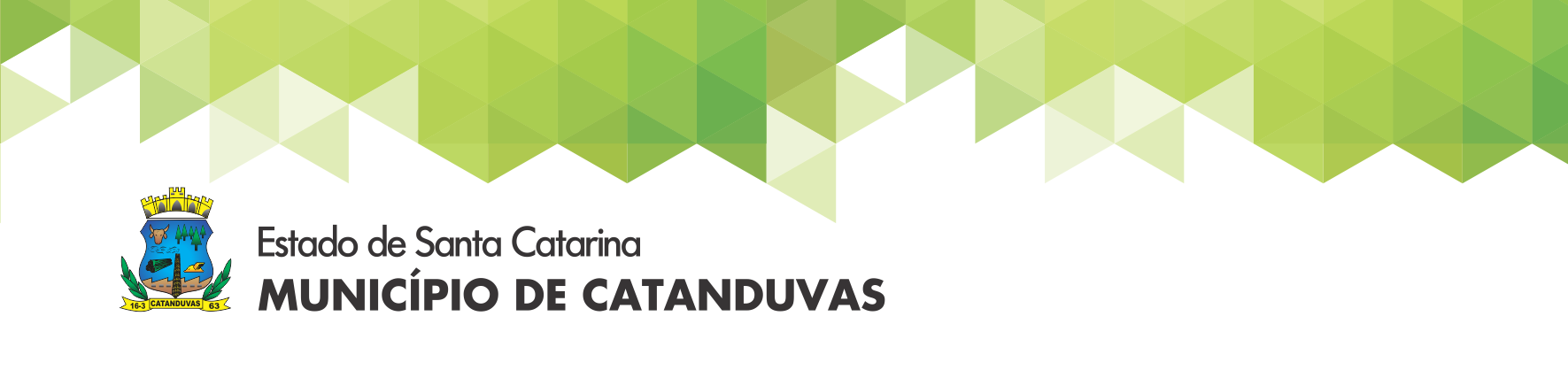 Secretaria Municipal de Educação, Cultura e Desporto – Catanduvas SCCronograma de Escolha de Aulas – Ano Letivo de 2024Professores Efetivos na Rede Municipal de Ensino ____________________________________Veroni Cassiano de Morais DalapriaSecretária de Educação, Cultura e DesportoLocal da escolhaDataHorárioÁrea de Atuação/DisciplinaE.M.E.B Alfredo Gomes21/12/202308h1º Professores Pedagogos efetivos na escola:E.M.E.B Alfredo GomesE.M.E.B Augustinho MarconE.M.E.B Professor Vitoldo Alexandre CzechE.M.E.B Alfredo Gomes21/12/202308h2º Professores de Educação FísicaE.M.E.B Alfredo Gomes21/12/202308h3º Professores de InglêsE.M.E.B Alfredo Gomes21/12/202308h4º Professores de ArteE.M.E.B Alfredo Gomes21/12/202308h5º Professores Pedagogos de Educação Infantil e Ensino Fundamental efetivos na rede